УТВЕРЖДЕНОприказом государственного образовательного автономного учреждения дополнительного образования Ярославской областиЦентра детско-юношеского технического творчестваот 11.05.2021 № 69/07-01Положениео проведении Чемпионата Ярославской областипо скоростной радиотелеграфии1. Общие положения1.1. Положение о проведении Чемпионата Ярославской области по скоростной радиотелеграфии (далее – Чемпионат) определяет цель, задачи, сроки, порядок и условия проведения, а также категории участников Чемпионата.1.2. Чемпионат проводится с целью популяризации и развития в Ярославской области скоростной радиотелеграфии.Задачи Чемпионата:− привлечение к регулярным занятиям радиоспортом, пропаганда радиотехнических знаний, подготовка юношей к службе в вооруженных силах России;− совершенствование содержания, форм и методов практической подготовки спортсменов;− выявление сильнейших спортсменов, повышение спортивного мастерства, формирование сборной команды Ярославской области для участия в Чемпионате России по скоростной радиотелеграфии.1.3. Проведение Чемпионата осуществляет государственное образовательное автономное учреждение дополнительного образования Ярославской области Центр детско-юношеского технического творчества (далее – ГОАУ ДО ЯО ЦДЮТТ) в рамках плана работы регионального ресурсного центра по направлению: «Развитие детско-юношеского технического творчества в образовательных организациях».2. Руководство Чемпионатом 2.1. Общее руководство Чемпионатом осуществляет организационный комитет (далее – Оргкомитет), состав которого утверждает директор ГОАУ ДО ЯО ЦДЮТТ.2.2. Оргкомитет:–	определяет состав судейской коллегии и порядок её работы;обеспечивает организационное, информационное и консультативное сопровождение Чемпионата;по итогам работы судейской коллегии подводит итоги Чемпионата.2.3. Судейская коллегия:утверждает состав мандатной комиссии;корректирует регламент проведения Чемпионата;ведёт протокол Чемпионата;определяет победителей и призёров Чемпионата;предоставляет Оргкомитету отчёт о проведении Чемпионата.2.4. Мандатная комиссия во время регистрации проверяет у участников Чемпионата на наличие необходимых документов в соответствии с установленным перечнем настоящего Положения (п.4.5, 4.6).3. Участники Чемпионата3.1. К участию в Чемпионате приглашаются команды обучающихся организаций дополнительного образования, образовательных организаций, общественных организаций (далее – Организация) Ярославской области.3.2. Возрастные категории:МЖ–21 – мужчины и женщины 19 лет и старше.Возраст участников определяется по году рождения.3.3. Соревнования проводятся в лично-командном зачёте.3.4. Количество участников от Организации в Чемпионате не ограничено.4. Сроки, порядок и условия проведения Чемпионата4.1. Чемпионат проводится 12-13 июня 2021 года в ГОАУ ДО ЯО ЦДЮТТ в соответствии с правилами соревнований по радиоспорту и данным Положением.4.2. Состав команды – 3 человека в каждой категории. Командный зачёт формируется из суммы очков, набранных полным составом команды.4.3. Для участия в Чемпионате необходимо:- в срок до 01 июня 2021 года подать предварительную заявку (приложение 1 к настоящему Положению) по адресу: . Ярославль, ул. Республиканская, д.51, ГОАУ ДО ЯО ЦДЮТТ, кабинет №12, или по адресу электронной почты: cttuyar@mail.ru;- в срок до 11 июня 2021 года (до 15.00) участникам младше 35 лет (включительно) пройти регистрацию на сайте АИС «Молодежь России» в соответствии с инструкцией (приложение 4 и приложение 5 к настоящему Положению); - в день участия предоставить именную заявку (приложение 1 к настоящему Положению); согласия на обработку персональных данных (приложение 3 к настоящему Положению) всех участников от Организации.Без соблюдения требований п 4.3. настоящего Положения участники к соревнованиям Чемпионата не допускаются.4.4. Регистрация участников Чемпионата проводится по адресу: 150000, г. Ярославль, ул. Республиканская, д. 51, ГОАУ ДО ЯО ЦДЮТТ.4.5. Каждый участник Чемпионата предоставляет в мандатную комиссию:− паспорт;− согласие на обработку персональных данных (приложение 2 к настоящему Положению).4.7. Программа Чемпионата:12 июня 2021 года:10.00 – открытие Чемпионата;10.15 – начало соревнований по скоростной радиотелеграфии:- контрольное упражнение RUFZ – прием на слух 50 реальных радиолюбительских позывных, разрешены 2 попытки, участник сам выбирает начальную скорость, при правильном приеме позывного программа сама увеличивает скорость передачи следующего позывного. Не более 30 минут на 2 попытки. В зачет идет результат лучшей попытки;- контрольное упражнение MorzeRunner, представляет симуляцию реальной работы в радиолюбительском эфире. Разрешено 2 попытки 10 минут каждая. В зачет идет результат лучшей попытки;- прием буквенных, цифровых и смешанных радиограмм в течение 1 минуты, начальная скорость 20 зн./мин., с последующим увеличением скорости каждой новой радиограммы на 10 зн./мин. Время переписи радиограмм не более 30 минут, судьям сдается не более 3 радиограмм.13 июня 2021 года:10.00 – соревнования по скоростной радиотелеграфии:- соревнования по скоростной радиотелеграфии: передача буквенных, цифровых и смешанных радиограмм в течение 1 минуты (участнику отводится не более 12 минут на передачу трех радиограмм и дополнительную попытку пересдачи одной из радиограмм по выбору участника);15-00 – подведение итогов;16-00 – награждение победителей и призёров, закрытие Чемпионата.4.8. Контактная информация: Желтова Татьяна Владимировна, педагог-организатор ГОАУ ДО ЯО ЦДЮТТ, тел.: 8(4852) 72-89-95; Смирницкая Эвелина Вениаминовна, педагог дополнительного образования ГОАУ ДО ЯО ЦДЮТТ, тел.: 8-910-662-33-665. Подведение итогов Чемпионата и награждение5.1. Итоги Чемпионата оформляются протоколом Оргкомитета и размещаются на официальном сайте ГОАУ ДО ЯО ЦДЮТТ: http://cdutt.edu.yar.ru.5.2. Все участники Чемпионата получают свидетельство участника, подписанное директором ГОАУ ДО ЯО ЦДЮТТ.5.3. Личные результаты в Чемпионате определяются по сумме очков, набранных участниками.5.4. Командный зачёт в Чемпионате определяется среди всех участвующих команд по набранным очкам членами команды.5.5. Победители (I место) и призёры (II и III места) Чемпионата награждаются дипломами ГОАУ ДО ЯО ЦДЮТТ.5.6. Победители (I место) и призёры (II и III места) в командном зачёте награждаются дипломами ГОАУ ДО ЯО ЦДЮТТ.6. Финансирование Чемпионата6.1. Финансирование организационных расходов по подготовке и проведению Чемпионата и Первенства осуществляется за счёт средств областного бюджета, предусмотренных ГОАУ ДО ЯО ЦДЮТТ на финансовое обеспечение выполнения государственного задания.6.2. Расходы на проезд, проживание и питание участников, педагогических работников и судей Чемпионата и Первенства несёт командирующая сторона.Приложение 1 к Положению Заявкана участие в Чемпионате Ярославской области по скоростной радиотелеграфии Наименование Организации: _____________________________________________________________________________ _______________________________________________________________________________________________________Адрес местонахождения: __________________________________________________________________________________Ответственный исполнитель заявки: фамилия, имя, отчество (полностью) контактный телефон, электронный адрес Руководитель Образовательной организации (Общественной организации), подпись, расшифровка подписи, печать«___»__________________2021 г.Приложение 2к ПоложениюСогласие участника (от 18 лет и старше) на сбор, хранение, использование, распространение (передачу) и публикацию персональных данных Наименование мероприятия: Чемпионат Ярославской области по скоростной радиотелеграфииЯ, __________________________________________________________________________,(фамилия, имя, отчество участника полностью)Проживающий по адресу ______________________________________________________ (адрес места жительства)паспорт ________________, выданный ___________________________________________                              (серия, номер)                                                    (дата выдачи)                   ____________________________________________________________________________________________________________________(наименование органа, выдавшего паспорт)место учебы (работы) в настоящее время (в соответствии с уставом образовательной организации): ______________________________________________________________________________________________________________________________________________,дата рождения участника (число, месяц, год)______________________,в соответствии с требованиями статьи 9 Федерального закона от 27.07.2006 № 152-ФЗ «О персональных данных», подтверждаю свое согласие на обработку государственным образовательным автономным учреждением дополнительного образования Ярославской области Центром детско-юношеского технического творчества, находящимся по адресу: г. Ярославль, ул. Республиканская, д. 51 (далее – Оператор) моих персональных данных: фамилии, имени, отчества, места учебы, даты рождения, паспортных данных с целью формирования регламентированной отчетности, а также размещения части данных (фамилия, имя, место учёбы) в свободном доступе в сети Интернет на сайте ГОАУ ДО ЯО ЦДЮТТ http://cdutt.edu.yar.ru.Я разрешаю Оператору производить фото- и видеосъемку с моим участием, безвозмездно использовать эти фото, видео и информационные материалы во внутренних и внешних коммуникациях, связанных с деятельностью Оператора, а также безвозмездно воспроизводить авторские работы (полностью или частично) в итоговом сборнике мероприятия, на своих сайтах и в других проектах без дополнительных согласований. Фотографии, видеоматериалы и авторские работы могут быть скопированы, представлены и сделаны достоянием общественности или адаптированы для использования любыми СМИ и любым способом, в частности в буклетах, видео, в Интернете и т.д. при условии, что произведенные фотографии и видео не нанесут вред моему достоинству и репутации.Предоставляю Оператору право осуществлять все действия (операции) с моими персональными данными, включая сбор, систематизацию, накопление, хранение, обновление, изменение, использование, обезличивание, блокирование, уничтожение. Способы обработки персональных данных: смешанная обработка с передачей по сети Интернет. Согласие действует на период с момента предоставления до 20.12.2024 г. и прекращается по истечении срока документа.Данное согласие может быть отозвано в порядке, установленном законодательством Российской Федерации. «_____»______________2021 г. ________________________________________________                                                      подпись                                         расшифровкаПриложение 3к ПоложениюИнструкция по регистрации в АИС Молодежь РоссииЗаходим на сайт https://myrosmol.ru/. Чтобы зарегистрироваться нажимаем в правом верхнем углу кнопку «Полная регистрация».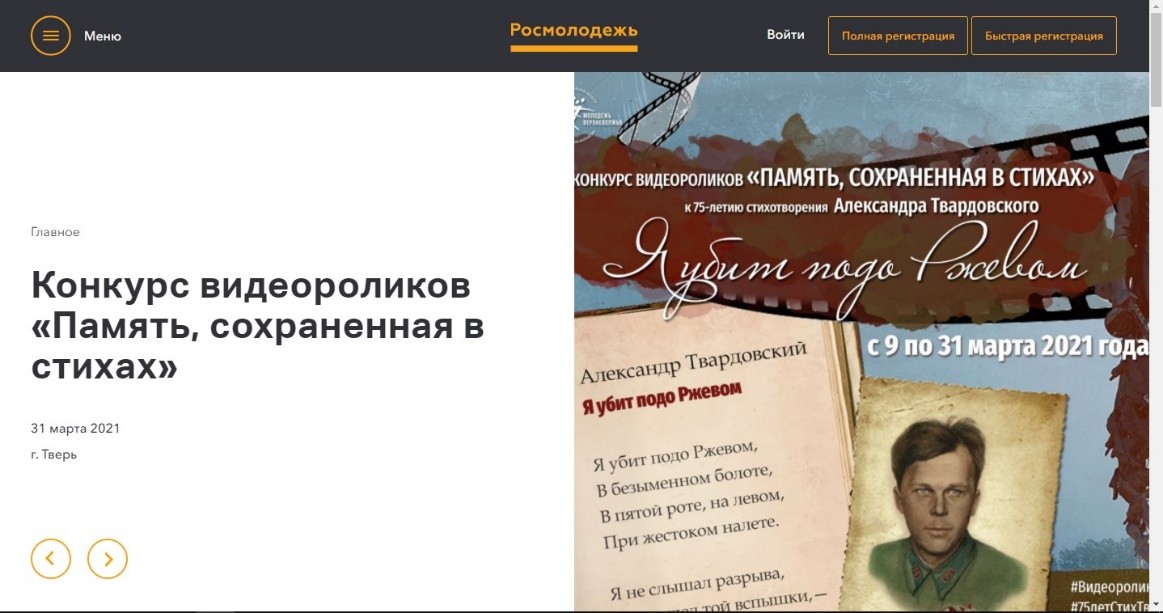 После перехода на вкладку «Полная регистрация», необходимо заполнить все имеющиеся поля на Шаге 1, 2, 3. Поставить галочки напротивЯ согласен с правилами пользованияЯ согласен с обработкой персональных данныхОбратите внимание, если Вы заполнили не все поля в своем профиле, то мероприятия не будут отображены в списке. Для доступа к мероприятиям платформа просит заполнить все необходимые поля личного профиля.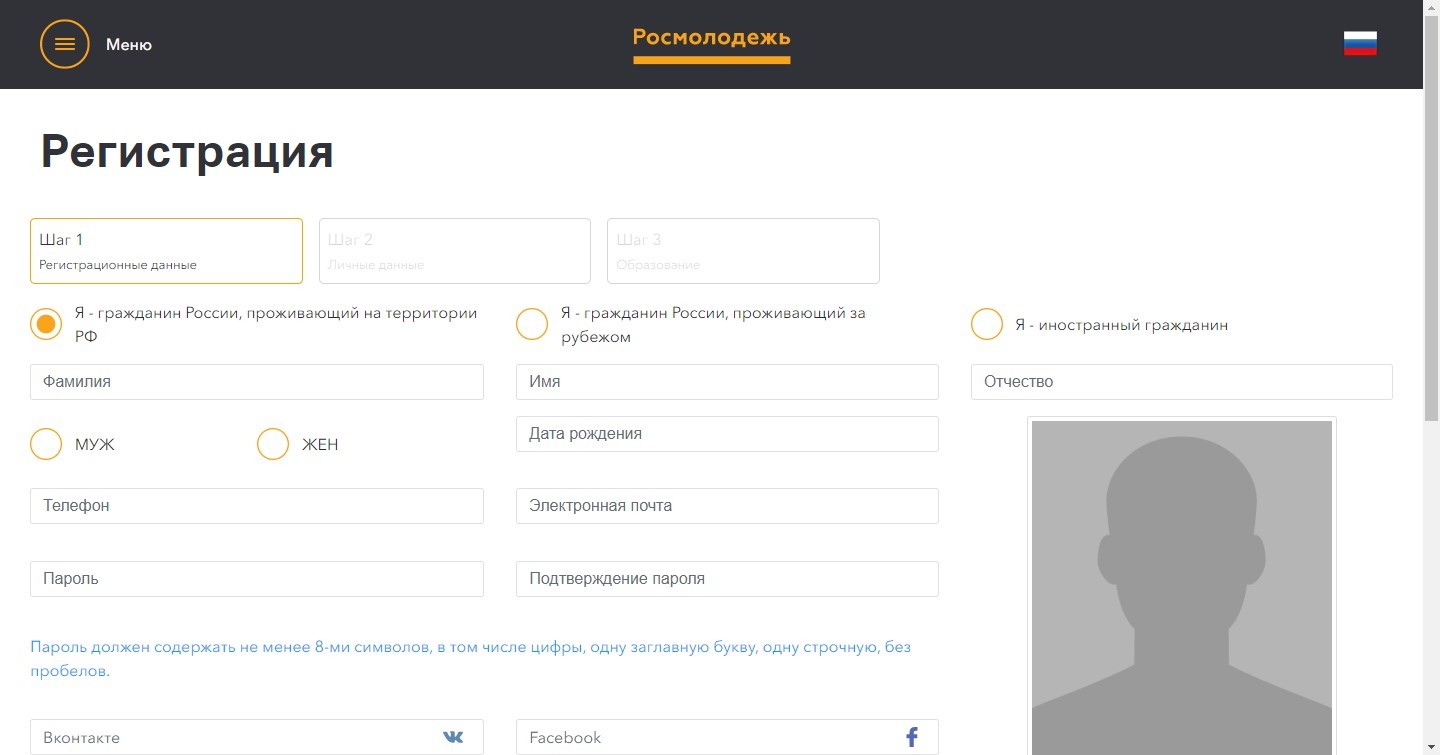 Приложение 4 к ПоложениюИнструкция по заявке на мероприятие в АИС Молодежь РоссииЗаходим на сайт https://myrosmol.ru/. Необходимо войти в личный профиль для этого нажимаем «Войти».После входа открывается вкладка Вашего личного профиля.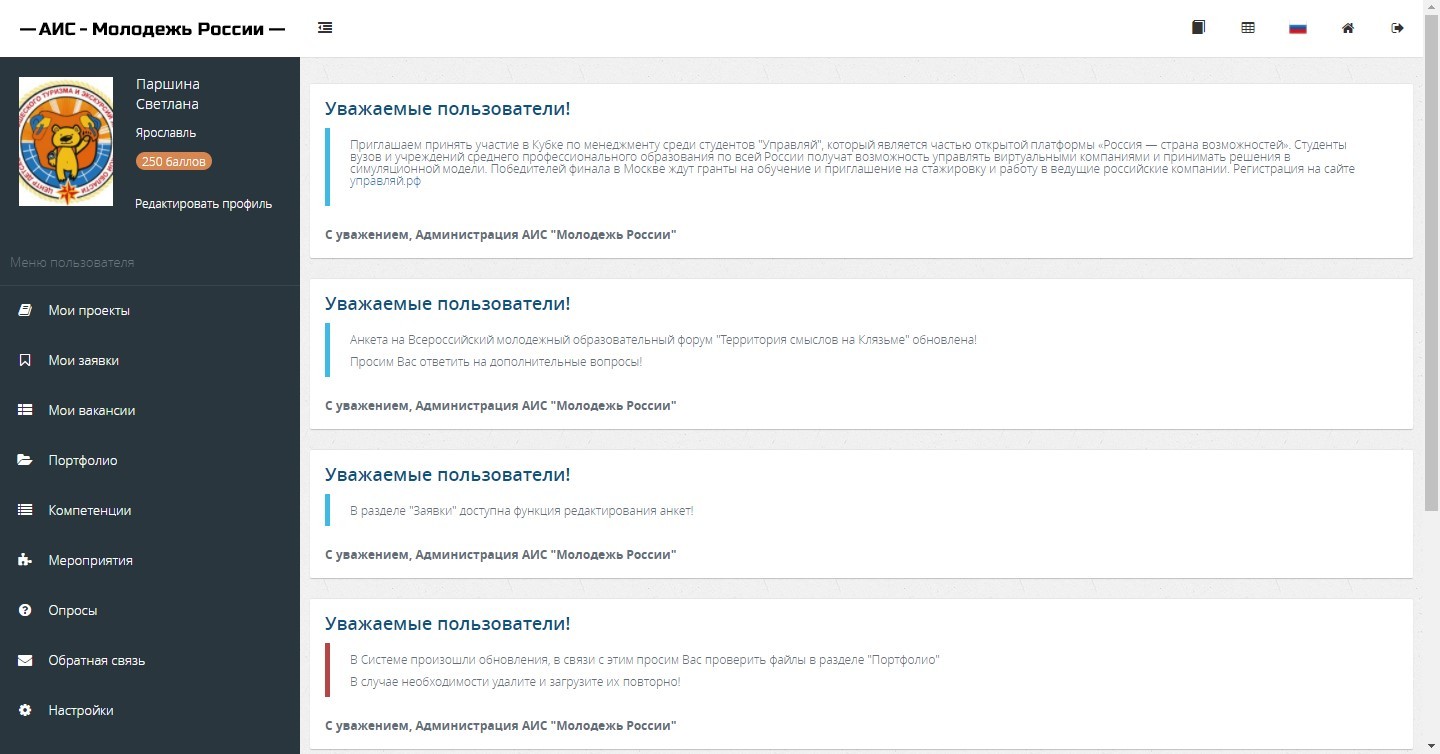 Переходим во вкладку мероприятия: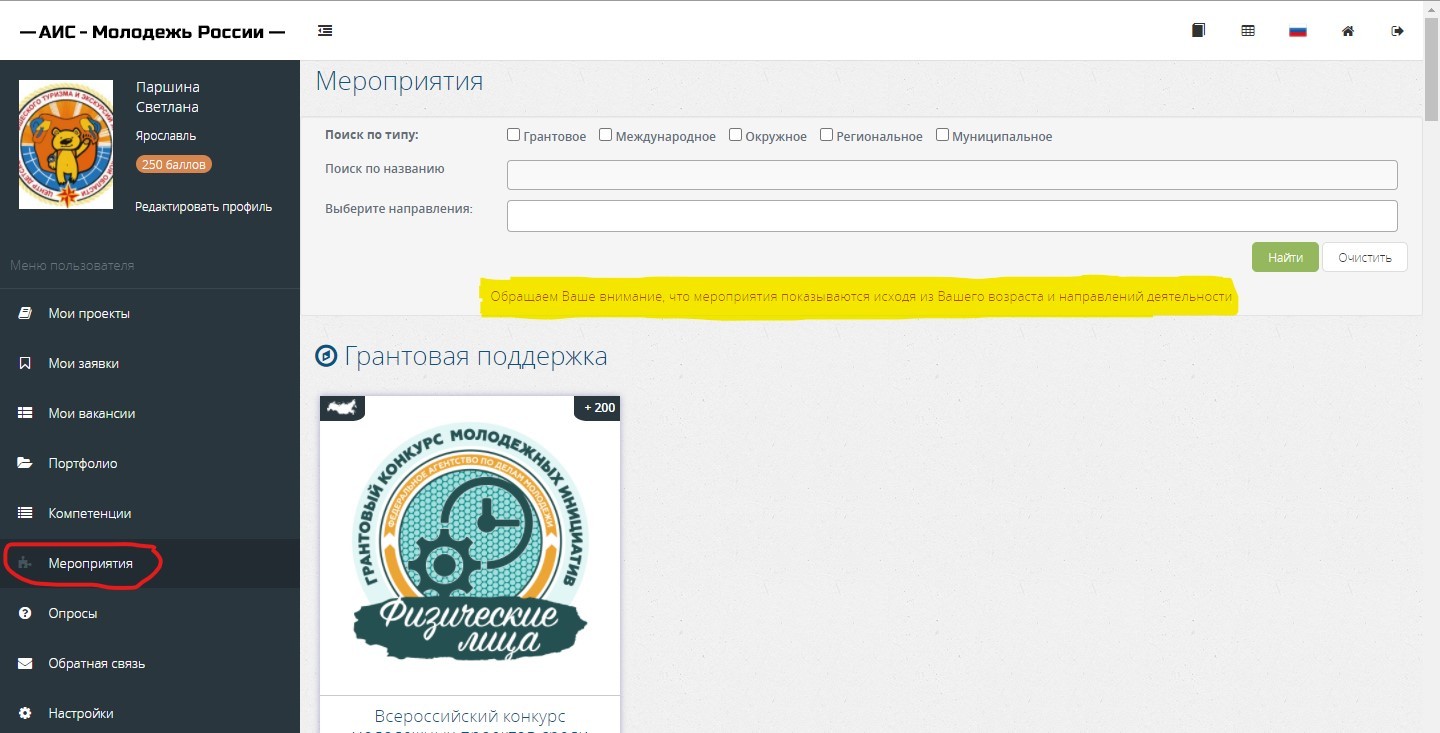 Обратите внимание, если Вы заполнили не все поля в своем профиле, то мероприятия не будут отображены в списке. Для доступа к мероприятиям платформа просит заполнить все необходимые поля личного профиля.Если сделали все правильно, Вам будут доступны мероприятия в соответствии с вашим возрастом. Список их будет отображен во вкладке «Мероприятия»: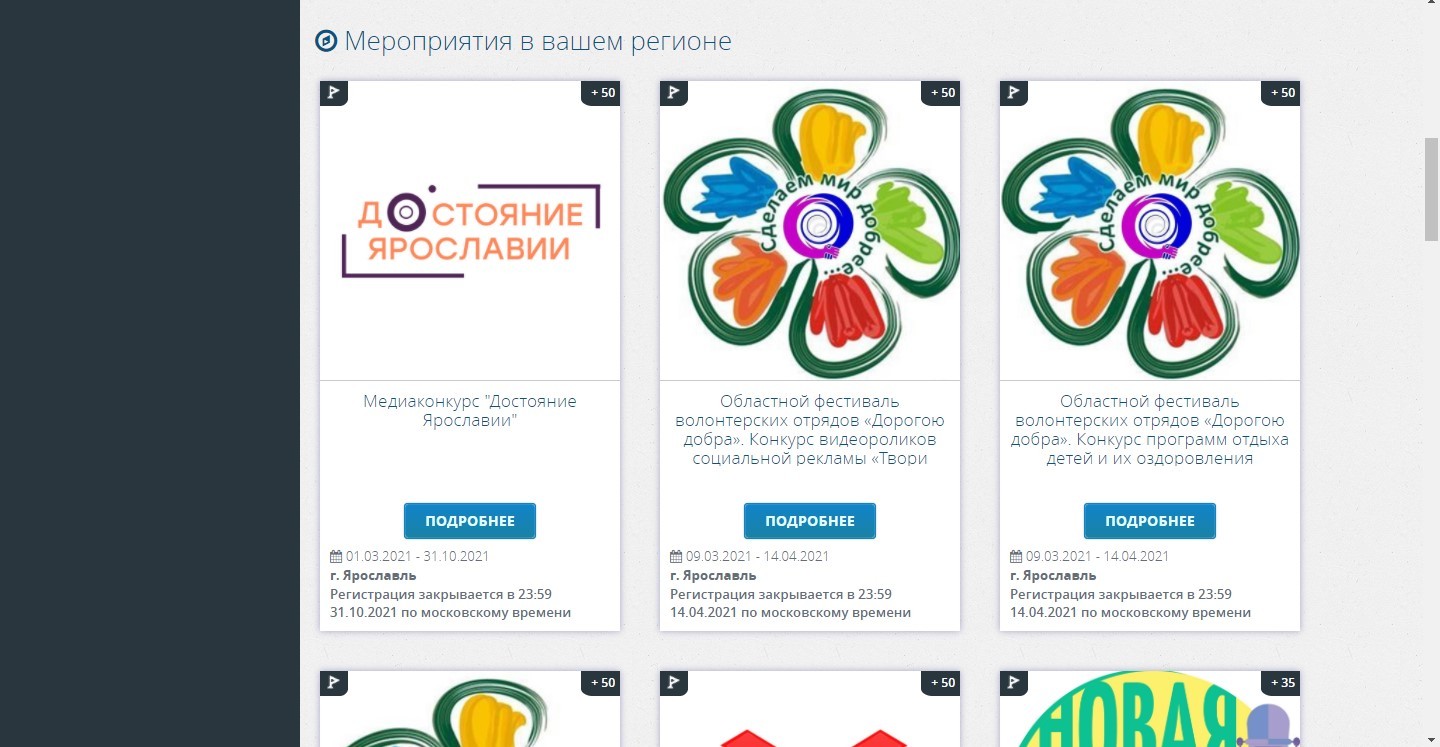 Выбираем необходимое нам мероприятие. Нажимаем «Подробнее». Открывается полная информация о мероприятии. Нажимаем кнопку «Подать заявку».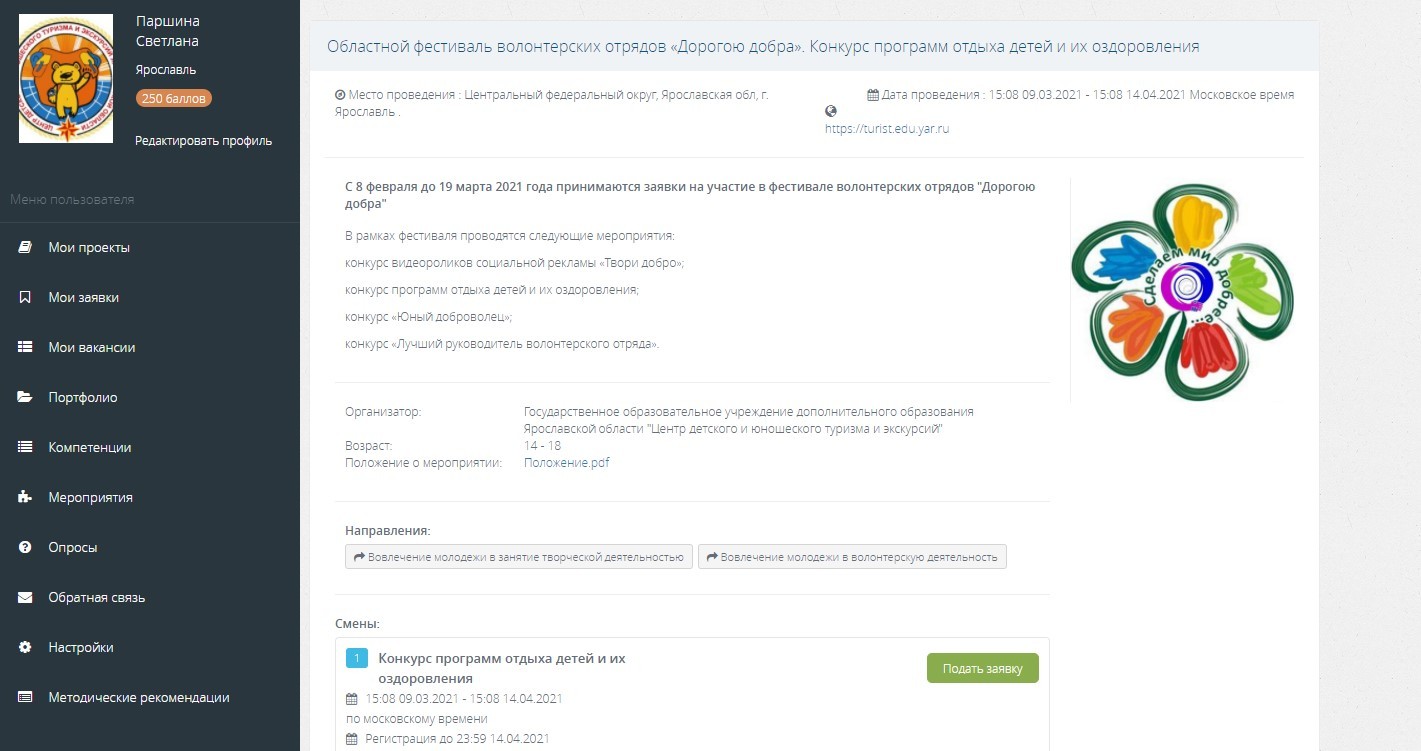 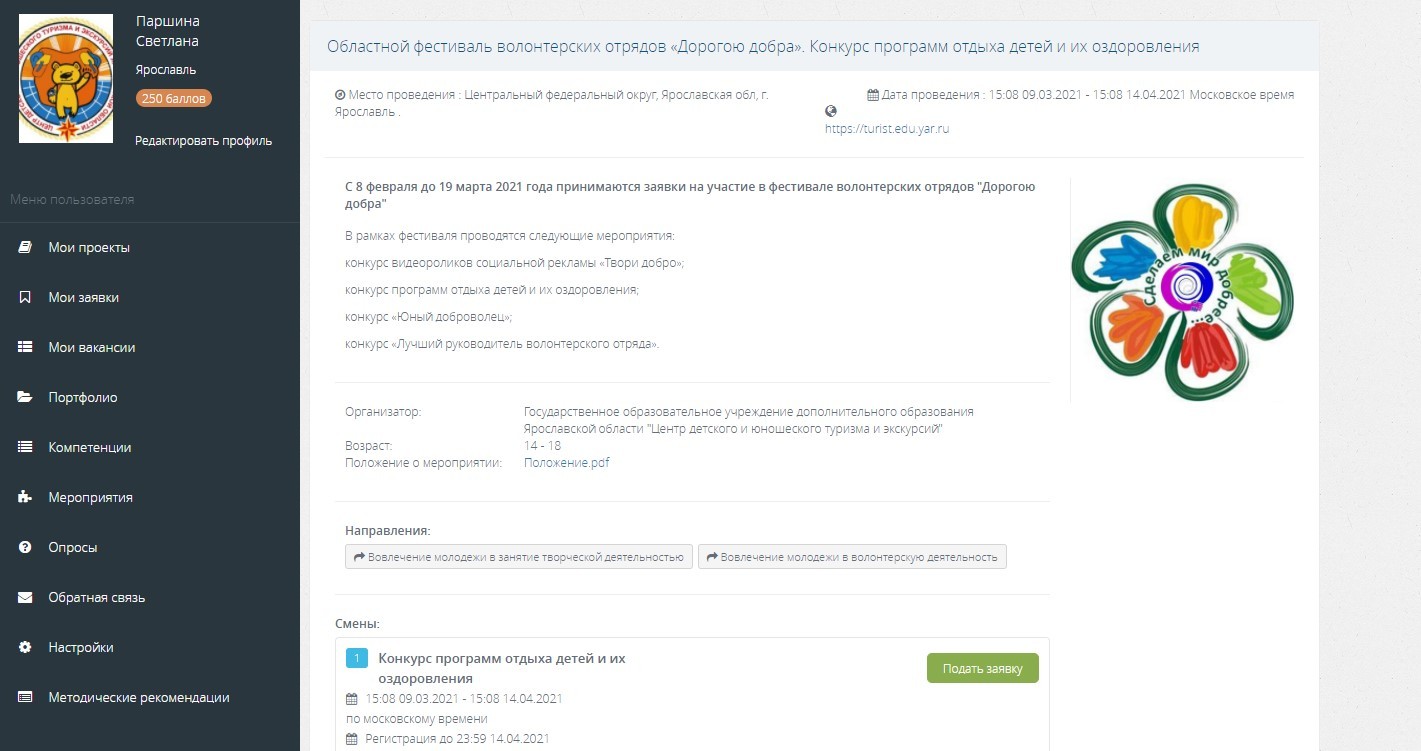 Поля заполнять не нужно, они заполнены системой автоматически. Нажимаем «Отправить заявку»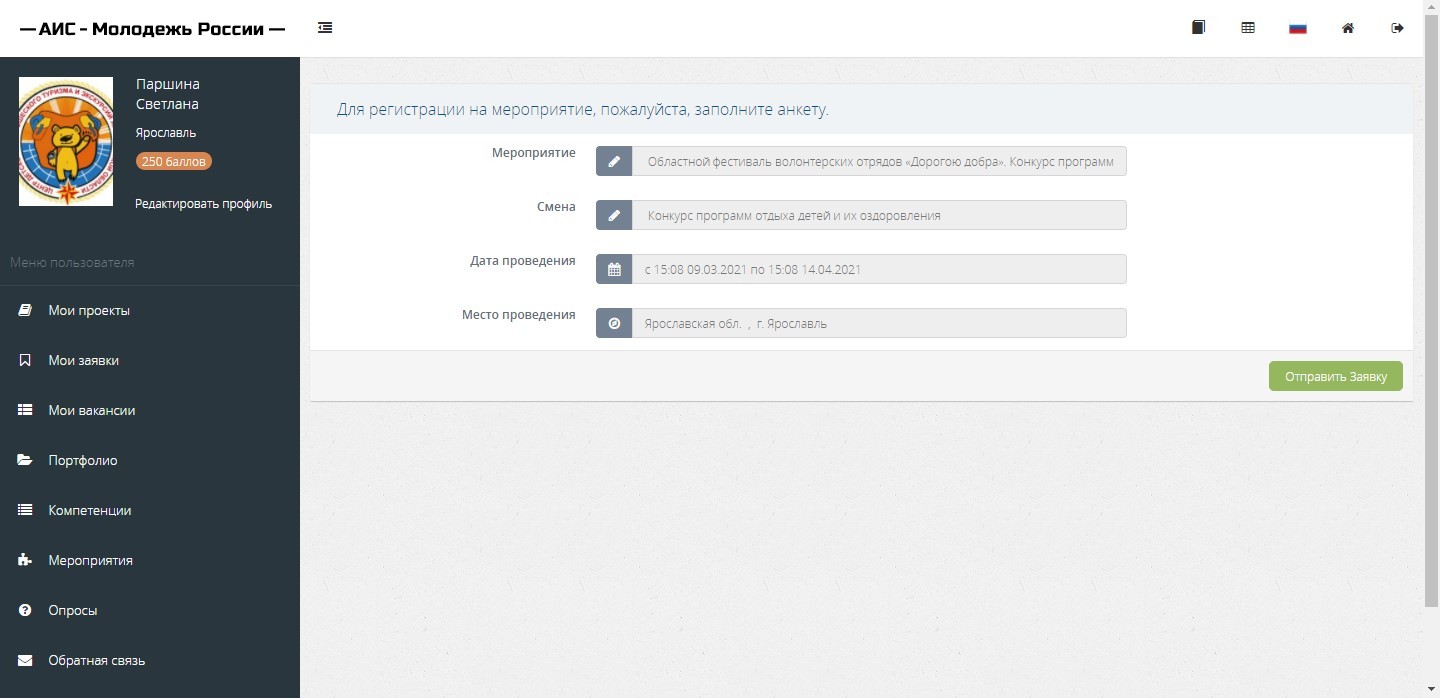 Появляется сообщение, что заявка ушла на рассмотрение организаторам.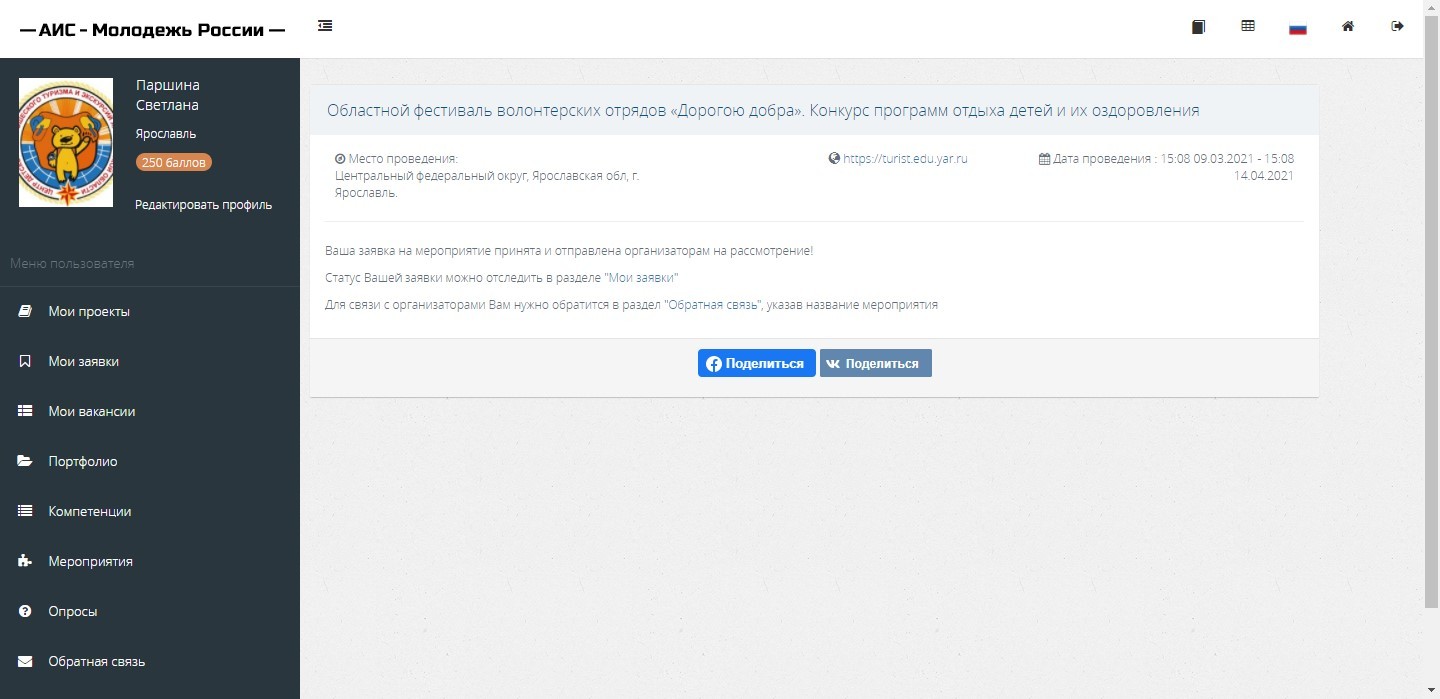 Во вкладке «Мои заявки» можно видеть статус рассмотрения заявки. Статус станет зеленого цвета, если организатор одобрить заявку. В случае отклонения заявки, придет информационное письмо на электронную почту пользователя об отказе в участии данного мероприятия.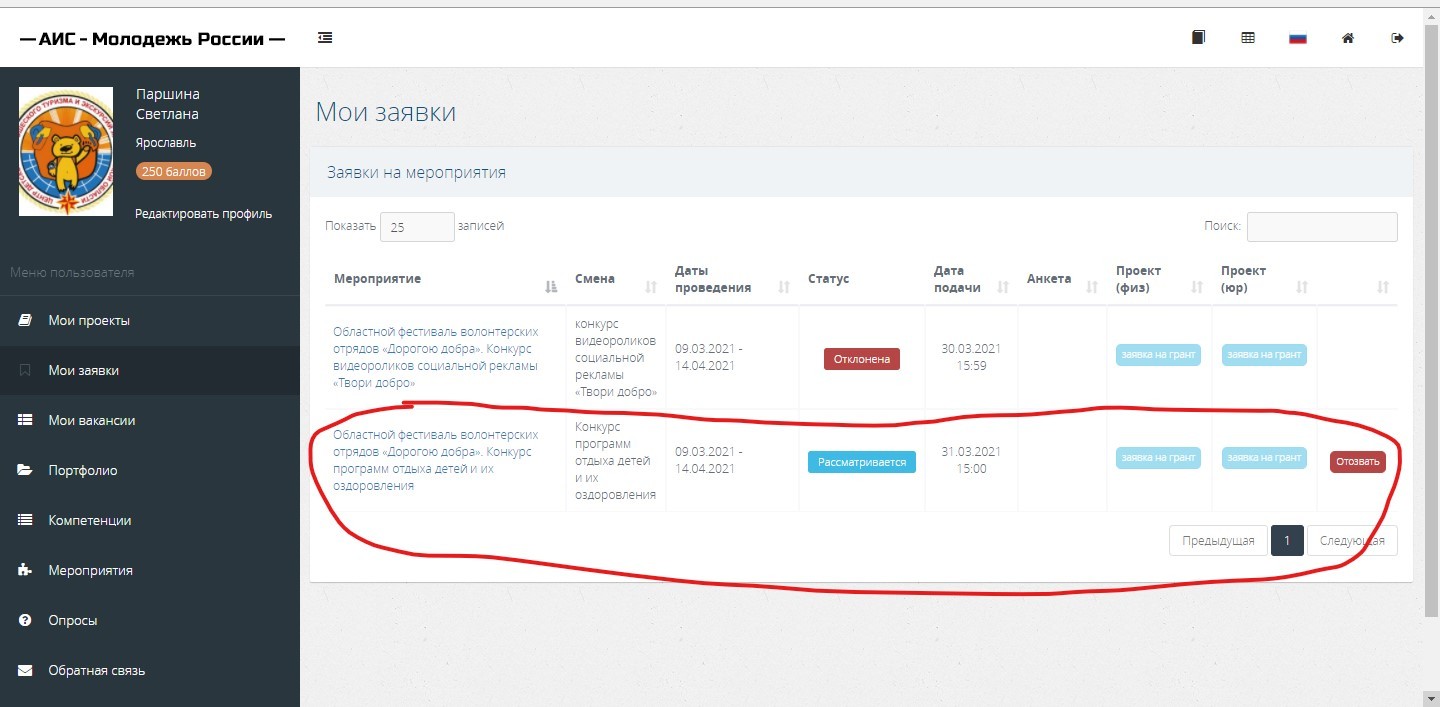 № п/пФамилия, имя, отчествоучастника (полностью)Число, месяц, год рожденияучастникаОбразовательное учреждение,классФамилия, имя, отчество (полностью),число, месяц, год рожденияпедагогаЗачет (личный/командный)